ACTIVIDAD E INSTALACIONES CLASIFICADAS SUJETAS AL REGIMEN DE LICENCIAJARDUERA-LIZENTZIA BEHAR DUTEN JARDUERA ETA INSTALAZIO SAILKATUAKINTERESDUNAREN DATUAK / DATOS DE LA PERSONA INTERESADAESTABLEZIMENDUAREN DATUAK / DATOS DEL ESTABLECIMIENTOADIERAZI “X” BATEKIN ESKAREAREN HELBURUA  / MARQUE CON UNA “X” EL OBJETO DE LA SOLICITUDJARDUERAREN DATUAK / DATOS DE LA ACTIVIDADAiara/Ayala , Sinadura/FirmaIzen-abizenak-Sozietatearen IzenaNombre y Apellidos- Razón SocialAgiriaren zk.Nº DocumentoAgiriaren zk.Nº DocumentoTelefonoaTeléfonoEmailEmailHelbideaDomicilioHelbideaDomicilioP.K.C.P.HerriaLocalidadHerriaLocalidadProbintziaProvinciaBere izenean edo ordezkatuzActuando en nombre propio o en representación de  Bere izenean edo ordezkatuzActuando en nombre propio o en representación de  Bere izenean edo ordezkatuzActuando en nombre propio o en representación de  Agiriaren zk.Nº DocumentoAgiriaren zk.Nº DocumentoAgiriaren zk.Nº DocumentoHelbideaDomicilioP.K.C.P.HerriaLocalidadProbintziaProvinciaEzarpen Berria  Nueva ImplantaciónEraberritzeaReformaZabalpena  AmpliaciónLehendik Dagoen Jarduera Legeztatzea Legalización de Actividad ExistenteOBRAK EGITEA / REALIZACIÓN OBRASOBRAK EGITEA / REALIZACIÓN OBRASOBRAK EGITEA / REALIZACIÓN OBRASOBRAK EGITEA / REALIZACIÓN OBRASSI NOJARDUERA / ACTIVIDADADIERAZI INGURUGIROA BABESTEKO 1998KO 3. LEGEAREN II.A. ERANSKINEKO ZERRENDAKO EPIGRAFEAINDICAR EPIGRAFE LISTADO ANEXO II.A. DE  3/98 DE PROTECCIÓN DEL MEDIO AMBIENTE(Véase listado al dorso/atzealdean begiratu)ADIERAZI INGURUGIROA BABESTEKO 1998KO 3. LEGEAREN II.A. ERANSKINEKO ZERRENDAKO EPIGRAFEAINDICAR EPIGRAFE LISTADO ANEXO II.A. DE  3/98 DE PROTECCIÓN DEL MEDIO AMBIENTE(Véase listado al dorso/atzealdean begiratu)AURKEZTU BEHARREKO AGIRIAKAURKEZTU BEHARREKO AGIRIAKDOCUMENTACIÓN A APORTAR Sailkatutako jardueraren proiektua (hiru kopia paperean eta beste bat euskarri informatikoan, PDF formatuan)Sailkatutako jardueraren proiektua (hiru kopia paperean eta beste bat euskarri informatikoan, PDF formatuan)Proyecto actividad clasificada (tres copias en soporte papel y otra en soporte informático, formato PDF)II. eranskina. Jarduera eta instalazio sailkatuen zerrendaA) Jarduera-lizentzia behar duten jarduera eta instalazio sailkatuak. 1.– Erauzketa-jarduerak. 2.– Instalazio nuklearrak eta erradiaktiboak. 3.– 100 kW-etik gorako potentzia instalatua duten argindarra ekoizteko instalazioak. 4.– Industriak, oro har. 5.– Azaleraren tratamenduak, pistola bidezko bernizatze- eta pintatze-lanak edo antzekoak egiten dituzten tailerrak; bai eta motordun ibilgailuak mantentzeko eta konpontzeko lanak eta antzeko lanak egiten dituzten tailerrak ere. 6.– Hainbat tailer eta lantegi (aroztegiak, galdaragintza-tailerrak, muntaia-tailerrak, mekanizaziokoak, okindegiak, gozotegiak, cateringak...), baldin eta instalatutako potentzia totala (mekanikoa eta elektrikoa, argiarena kenduta) 25 kW-ekoa edo handiagoa bada eta ekoizpenerako azalera 300 m2-tik gorakoa bada. 7.– Biltegiratzeko, salerosketarako eta erakusketarako jarduerak eta instalazioak, toxiko, arriskutsu edo sugarri gisa katalogatuta dauden produktu eta materialak baldin badituzte (500 kg-tik gora, bizitegirako hiri-lurzoruan, edo 1.000 kg-tik gora, gainerako lurzoruetan). 8.– Gasolina-zerbitzuguneak eta hornitegiak, eta erregai likidoak edota gaseosoak banatzeko instalazioak edo antzeko instalazioak. 9.– Edozein motatako lurzoruan kokatutako erregai likido eta gaseosoak biltzeko instalazioak, 50.000 litrotik gora badute. 10.– Hondakinak bildu, berreskuratu eta deuseztatzeko instalazioak. 11.– 500.000 m3 baino gehiagoko lekua daukaten lur eta harkaitzen betelanak, urtebete baino gehiago iraungo badute; azpiegitura linealetarako obrei lotutakoak izan ezik. 12.– Hondakin-urak arazteko instalazioak eta edateko ura tratatzeko instalazioak. 13.– Arrain-haztegiak. 14.– Abere-hiltegiak. 15.– Dantza-sala, dantzaleku, klub, diskoteka, disko-bar, karaoke, pub edo antzeko establezimenduak. 16.– Ostalaritza-establezimenduak, jatetxeak eta jendaurreko ikuskizunetarako eta jolas-jardueretarako beste establezimendu batzuk, baldin eta, betiere, honako baldintza hauetakoren bat betetzen badute: – 300 lagun edo gehiagorentzako tokia izatea. – Lau ohmeko karga estandarrerako 50 wattetik gorako potentzia efikaza duen musika-ekipoa izatea. 17.– 20 ALU (azienda larri unitateak) baino gehiagoko abeltzaintzako ustiategiak eta etxeko eskortak, edo ustiategi baliokideak, irailaren 22ko 515/2009 Dekretuaren 3. artikuluko a) idatz-zatian agertzen diren proportzioen arabera, edo horren ordez aterako den araudiaren arabera; txakur-zaindegiak (hazkuntza eta hezkuntza), 25 txakur baino gehiago hartzeko lekua badute; denak ere, baldin eta lurzoru ez urbanizagarrian edo industriarako hiri-lurzoruan badaude. 18.– Etxeko abeltzaintza-jarduerak, alegia, 4 ALU (azienda larri unitateak) baino gehiago dituzten instalazioak, eta txakur-zaindegiak, den-denak, bizitegirako hiri-lurzoruan baldin badaude. 19.– Errauste-labeak. 20.– Lege honen 55. artikuluak xedatzen duenaren arabera, osasunean eta ingurumenean antzeko eragina daukaten beste jarduerak.Anexo II. Lista de actividades e instalaciones clasificadasA) Actividades e instalaciones clasificadas sometidas a licencia de actividad.1.- Actividades extractivas.2.- Instalaciones nucleares y radiactivas.3.- Instalaciones productoras de energía eléctrica con una potencia instalada superior a 100 kW.4.- Industrias en general.5.- Talleres que realicen tratamientos superficiales u operaciones de barnizado o pintado a pistola y similares, así como mantenimiento y reparación de vehículos a motor y similares.6.- Talleres y obradores varios (carpinterías, caldererías, montaje, mecanización, obradores de panadería, pastelería, catering...), cuando la potencia total instalada (potencia mecánica y eléctrica, excluida la correspondiente al alumbrado) sea igual o superior a 25 kW y la superficie específicamente destinada a la producción supere los 300 m2. 7.- Actividades o instalaciones de almacenamiento, comercio y exposición que dispongan de productos y materiales catalogados como tóxicos, peligrosos o inflamables en cantidad superior a 500 kg en instalaciones ubicadas en suelo urbano residencial, y 1.000 kg en el resto de suelos.8.- Estaciones de servicio y parque de suministro, instalación distribuidora o instalación análoga de combustibles líquidos o gaseosos. 9.- Instalaciones de almacenamiento de combustibles líquidos o gaseosos ubicadas en cualquier tipo de suelo con una capacidad superior a 50.000 litros.10.- Instalaciones de almacenamiento, valorización y eliminación de residuos.11.- Rellenos de tierras y rocas con una capacidad superior a 500.000 m3 cuya ejecución se prolongue por un tiempo superior a un año, excepto aquellos vinculados a obras de infraestructura lineal.12.- Instalaciones de depuración de aguas residuales y de tratamiento de agua potable.13.- Piscifactorías.14.- Mataderos.15.- Los establecimientos destinados a salas de baile y fiestas, clubes, discotecas, disco-bares, karaokes, pubs o similares.16.- Otros establecimientos de hostelería y restauración y de espectáculos públicos o actividades recreativas, siempre y cuando, en todos los casos, cumplan alguno de los siguientes requisitos:- disponer de una capacidad o aforo igual o superior a 300 personas. - disponer de un equipo de música que tenga una potencia eficaz superior a 50 vatios para una carga estándar de cuatro ohmios.17.- Explotaciones ganaderas y corrales domésticos de más de 20 UGM (unidades de ganado mayor) o explotaciones equivalentes según las proporciones que se indican en el apartado a) del artículo 3 del Decreto 515/2009, de 22 de septiembre, o norma que lo sustituya, y guarderías caninas (cría y adiestramiento) con una capacidad superior a 25 perros, siempre que todas ellas estén ubicadas en suelo no urbanizable o suelo urbano industrial.18.- Actividades ganaderas domésticas, entendiendo por tales las instalaciones de más de 4 UGM (unidades de ganado mayor), y todo tipo de guarderías caninas, siempre que todas ellas estén ubicadas en suelo urbano residencial.19.- Crematorios.20.- Otras actividades que, de conformidad con el artículo 55 de esta ley, puedan tener efectos análogos sobre la salud y el medio ambiente.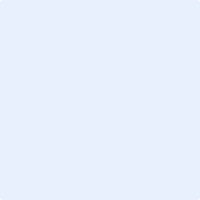 